У К Р А Ї Н АЗдолбунівська міська рада Рівненської областівосьме скликанняР І Ш Е Н Н ЯВід 19 травня 2021 року        						                        № 394                                                                                                                                                                                                                                                                                                            Про зняття з контролю рішень міської радиРозглянувши і проаналізувавши стан виконання рішень Здолбунівської міської ради і врахувавши їх виконання, міська радаВ И Р І Ш И Л А:1; Зняти з контролю: - рішення від  14 березня   2012 року №  463 «Про надання дозволу Здолбунівській міській раді на виготовлення детального плану території забудови нової вулиці (в районі вулиці Нова»;- рішення від 18 березня  2015 року №  1346 «Про включення земельної ділянки несільськогосподарського призначення до переліку ділянок що підлягають продажу на земельному аукціоні по вулиці Мартинівка в місті Здолбунів»;- рішення від 04 жовтня   2017 року №  485 «Про надання дозволу Комунальному підприємству «Здолбунівкомуненергія» на виготовлення технічної  документації із  землеустрою щодо поділу та об'єднання земельної ділянки, яка надавалась в постійне користування для обслуговування приміщень, що будуть реконструюватися під котельні  по вулиці Фабрична, 14  в межах міста Здолбунова»;- рішення від 13 червня 2018 року №  689 «Про надання дозволу Товариству з обмеженою відповідальністю «Премікор» на розроблення проекту землеустрою щодо передачі земельної ділянки несільськогосподарського призначення у власність шляхом викупу та експертної грошової оцінки земельної ділянки несільськогосподарського призначення для будівництва та обслуговування будівель торгівлі ( обслуговування будівлі павільйону громадського харчування (ларьок) по вулиці Базарна, 1-а  в місті Здолбунів»;- рішення від 19 вересня 2018 року №  714 «Про   надання дозволу Комунальному підприємству «Здолбунівське» на виготовлення  проекту із землеустрою щодо відведення земельної ділянки в постійне користування для будівництва та обслуговування інших будівель громадської забудови (будівництва та обслуговування центру захисту тварин) по вулиці Шевченка в місті Здолбунів»;- рішення від 19 вересня 2018 року №  766 «Про надання дозволу громадянці Росії Гутнік Жоржині Григорівні на розроблення проекту землеустрою щодо відведення земельної ділянки в оренду для будівництва індивідуального гаража по вулиці Шкільна, 17 в місті Здолбунів »;- рішення від 18 грудня 2018 року №  845 «Про надання дозволу Здолбунівській районній державній адміністрації Рівненської області на розроблення проекту землеустрою щодо відведення земельної ділянки у постійне користування для будівництва та обслуговування інших будівель громадської забудови (для обслуговування адміністративного приміщення архівного відділу) по вулиці Шевченка, 177 в межах міста Здолбунів»;- рішення від 12 червня 2019 року №  950 «Про надання дозволу Приватному акціонерному товариству «Рівнеобленерго» на розроблення проекту землеустрою щодо відведення земельної ділянки на умовах оренди терміном на 49 років для розміщення, будівництва, експлуатації та обслуговування будівель і споруд об'єктів передачі електричної та теплової енергії ТП – 10/0,4 кВпо вулиці Лесі Українки, 11 в межах міста Здолбунів»;- рішення від 12 червня 2019 року №  959 «Про надання дозволу громадянину Кардашу Андрію Юрійовичу на виготовлення технічної  документації  із  землеустрою щодо поділу та об'єднання земельної ділянки, яка надавалась в оренду для обслуговування будівлі складського приміщення   по вулиці Віли 1, 18 в межах міста Здолбунова»;- рішення від 18 вересня 2020 року №  1146 «Про надання дозволу громадянці Дяк Лілії Олегівні на розроблення проекту землеустрою щодо відведення земельної ділянки в оренду для ведення городництва  по вулиці Віли 4 в місті Здолбунів»;- рішення від 30 вересня 2020 року №  1249 «Про затвердження проекту із землеустрою щодо відведення земельної ділянки в оренду терміном на 5 (п’ять) років громадянці Гутнік Жоржині Григорівні для будівництва індивідуальних гаражів по вулиці Шкільна, 17  в місті Здолбунів»;- рішення від 30 вересня 2020 року №  1267 «Про надання дозволу громадянину Гриценку Олександру Леонідовичу на розроблення проекту землеустрою щодо відведення земельної ділянки в оренду для ведення городництва  по вулиці  Бориса Возницького в місті Здолбунів »;- рішення від 18 грудня 2020 року №  55 «Про надання дозволу  громадянину Лиморенку Андрію Вікторовичу   на розроблення проекту землеустрою щодо передачі у власність шляхом викупу земельної ділянки несільськогосподарського призначення для будівництва та обслуговування будівель торгівлі ( для обслуговування приміщення магазину) по  вулиці Лермонтова, 22/1  в межах міста Здолбунова»;- рішення від 03 лютого 2021 року №  118 «Про надання дозволу громадянину Ковалю Миколі Михайловичу на розроблення технічної документації із землеустрою по встановленню (відновленню) меж  земельної  ділянки в натурі ( на місцевості)  щодо передачі земельної ділянки в оренду для будівництва та обслуговування жилого будинку, господарських будівель і споруд по вулиці Набережна, 49 в селі Новомильськ»;  - рішення від 03 лютого 2021 року №  130 «Про надання дозволу  Товариству з обмеженою відповідальністю «Традекс Агрі»   на розроблення проекту землеустрою щодо передачі у власність шляхом викупу земельної ділянки несільськогосподарського призначення для розміщення та експлуатації основних, підсобних і допоміжних будівель та споруд підприємств переробної, машинобудівної та іншої промисловості (для обслуговування приміщення котельні, що буде переобладнуватися під склад) по  вулиці Фабрична, 1/1 в межах міста Здолбунова »;  - рішення від 31 березня 2021 року №  196 «Про затвердження проекту із землеустрою щодо відведення земельної ділянки в оренду терміном на 7 ( сім ) років громадянину Сухому Юрію Володимировичу для ведення городництва за межами села Глинськ»;  - рішення від 31 березня 2021 року №  204 «Про надання дозволу комунальному підприємству «Здолбунівське» на розроблення проекту землеустрою щодо відведення земельної ділянки у постійне користування для будівництва та обслуговування будівель закладів побутового обслуговування  за межами села Ільпінь»;  - рішення від 31 березня 2021 року №  205 «Про надання дозволу комунальному підприємству «Здолбунівське» на розроблення проекту землеустрою щодо відведення земельної ділянки у постійне користування для будівництва та обслуговування будівель закладів побутового обслуговування (для розширення існуючого кладовища) по вулиці Коперника  в межах міста Здолбунів»;  - рішення від 31 березня 2021 року №  222 «Про затвердження проекту землеустрою щодо передачі у власність шляхом викупу земельної ділянки  та звіту про експертну грошову оцінку земельної ділянки несільськогосподарського призначення та продаж  вказаної земельної ділянки громадянину Бондарчуку Юрію Олександровичу»;  - рішення від 31 березня 2021 року №  223 «Про затвердження звіту про експертну грошову оцінку земельної ділянки несільськогосподарського призначення та продаж  вказаної земельної ділянки громадянці Лобковій Оксані Василівні»;  - рішення від 31 березня 2021 року №  224 «Про затвердження проекту землеустрою щодо передачі у власність шляхом викупу земельної ділянки  та звіту про експертну грошову оцінку земельної ділянки несільськогосподарського призначення та продаж  вказаної земельної ділянки Товариству з обмеженою відповідальністю «Нектар»»;  - рішення від 31 березня 2021 року №  227 «Про надання дозволу  громадянину Ігнатюку Миколі Олеговичу на розроблення проекту землеустрою щодо передачі у власність шляхом викупу земельної ділянки несільськогосподарського призначення для будівництва та обслуговування будівель торгівлі по вулиці Стефановича, 4 в межах міста Здолбунова»;  - рішення від 31 березня 2021 року №  243 «Про надання дозволу  громадянину Андрушко Максиму Володимировичу на розроблення проекту землеустрою щодо передачі у власність шляхом викупу земельної ділянки несільськогосподарського призначення для розміщення та експлуатації основних, підсобних і допоміжних будівель та споруд підприємств переробної, машинобудівної та іншої промисловості по вулиці 8 Березня,68а в межах міста Здолбунів»;  - рішення від 19 травня 2021 року №  290 «Про надання дозволу Комунальному підприємству «Здолбунівкомуненергія » на розроблення технічної документації із землеустрою щодо встановлення (відновлення) меж  земельної  ділянки ( на місцевості) по вулиці Фабрична,1 в межах міста Здолбунів »;  - рішення від 19 травня 2021 року №  297 «Про розгляд звернення громадянина  Сидорука Юрія Петровича»;  - рішення від 19 травня 2021 року №  310 «Про включення земельної ділянки по вулиці 8 Березня, 44 до переліку земельних ділянок несільськогосподарського призначення, що підлягають продажу»;  - рішення від 30 червня 2021 року №  443 «Про надання дозволу громадянину Бабичу Миколі Віталійовичу на розроблення проекту землеустрою щодо відведення земельної ділянки в оренду для ведення товарного сільськогосподарського виробництва  за межами населеного пункту села Новомильськ»;  - рішення від 30 червня 2021 року №  515 «Про затвердження звіту про експертну грошову оцінку земельної ділянки несільськогосподарського призначення та продаж  вказаної земельної ділянки громадянину Андрушку Максиму Володимировичу»;  - рішення від 30 червня 2021 року №  516 «Про затвердження проекту землеустрою щодо передачі у власність шляхом викупу земельної ділянки  та звіту про експертну грошову оцінку земельної ділянки несільськогосподарського призначення та продаж  вказаної земельної ділянки громадянину Лиморенку Андрію Вікторовичу»;- рішення від 04 серпня 2021 року №  632 «Про надання дозволу комунальному підприємству «Здолбунівське» на розроблення проекту землеустрою щодо відведення земельної ділянки у постійне користування для будівництва та обслуговування будівель закладів побутового обслуговування  за межами села Орестів»;- рішення від 04 серпня 2021 року №  635 «Про включення земельної ділянки по вулиці Базарна, 1-а  в місті Здолбунів до переліку земельних ділянок несільськогосподарського призначення, що підлягають продажу»;- рішення від 04 серпня 2021 року №  637 «Про затвердження звіту про експертну грошову оцінку земельної ділянки несільськогосподарського призначення та продаж  вказаної земельної ділянки громадянину Андрушку Максиму Володимировичу»;- рішення від 22 вересня 2021 року №  683 «Про затвердження проекту із землеустрою щодо відведення земельної ділянки в оренду терміном на 7 ( сім ) років громадянину Гриценку Олександру Леонідовичу для ведення городництва по вулиці Бориса Возницького в межах міста Здолбунів»;- рішення від 22 вересня 2021 року №  684 «Про затвердження проекту із землеустрою щодо відведення земельної ділянки в оренду терміном на 7 ( сім ) років громадянину Бабичу Миколі Віталійовичу для ведення товарного сільськогосподарського виробництва за межами села Новомильськ»;- рішення від 22 вересня 2021 року №  692 «Про затвердження проекту землеустрою щодо передачі у власність шляхом викупу земельної ділянки  та звіту про експертну грошову оцінку земельної ділянки несільськогосподарського призначення та продаж  вказаної земельної ділянки Товариству з обмеженою відповідальністю «Традекс Агрі»»;- рішення від 22 вересня 2021 року №  693 «Про надання дозволу  громадянину Пізюті Ігорю Миколайовичу на розроблення проекту землеустрою щодо відведення земельної ділянки несільськогосподарського призначення у власність шляхом викупу для розміщення та експлуатації основних, підсобних і допоміжних будівель та споруд підприємств переробної, машинобудівної та іншої промисловості по вулиці Фабрична, 1в в межах міста Здолбунів»- рішення від 22 вересня 2021 року №  791 «Про затвердження проекту із землеустрою щодо відведення земельної ділянки в оренду терміном на 7 ( сім ) років громадянину Сидоруку Юрію Петровичу для ведення городництва по вулиці Хліборобів  в межах села  Ільпінь»- рішення від 02 листопада 2021 року №  836 «Про затвердження проекту із землеустрою щодо відведення земельної ділянки в оренду терміном на 49 (сорок дев’ять ) років громадянину Величку Володимиру Петровичу для ведення товарного сільськогосподарського виробництва за межами села Новосілки Здолбунівської міської територіальної громади»- рішення від 02 листопада 2021 року №  837 «Про затвердження проекту із землеустрою щодо відведення земельної ділянки в оренду терміном на 49 (сорок дев’ять ) років громадянину Величку Володимиру Петровичу для ведення товарного сільськогосподарського виробництва за межами села Новосілки Здолбунівської міської територіальної громади»- рішення від 02 листопада 2021 року №  902 «Про включення земельної ділянки по вулиці Хліборобів, 30 в селі Ільпінь до переліку земельних ділянок несільськогосподарського призначення, що підлягають продажу»- рішення від 02 листопада 2021 року №  904 «Про затвердження проекту землеустрою щодо передачі у власність шляхом викупу земельної ділянки  та звіту про експертну грошову оцінку земельної ділянки несільськогосподарського призначення та продаж  вказаної земельної ділянки громадянину Коленчуку Олександру Володимировичу»- рішення від 08 грудня 2021 року №  937 «Про передачу земельної ділянки в оренду терміном на 5 ( п’ять  ) років громадянину Зелінському Ярославу Ростиславовичу для розміщення та експлуатації основних, підсобних і допоміжних будівель  та споруд технічної інфраструктури (для обслуговування газобалонного складу) по вулиці 8 Березня, 60 у місті Здолбунів»- рішення від 08 грудня 2021 року №  959 «Про включення земельної ділянки по вулиці 2 Лютого, 7 в місті Здолбунів до переліку земельних ділянок несільськогосподарського призначення, що підлягають продажу»- рішення від 22 грудня 2021 року №  1031 «Про затвердження проекту із землеустрою щодо відведення земельної ділянки в оренду терміном на 7 (сім) років громадянці Дяк Лілії Олегівні для городництва по вулиці Віли 4 в межах міста Здолбунів»- рішення від 22 грудня 2021 року №  1048 «Про затвердження звіту про експертну грошову оцінку земельної ділянки несільськогосподарського призначення та продаж  вказаної земельної ділянки громадянці Ігнатюк Ірині Олександрівні»- рішення від 09 лютого 2022 року №  1073 «Про затвердження проекту із землеустрою щодо відведення земельної ділянки в оренду терміном на 20 (двадцять) років громадянину Свірчуку Миколі Миколайовичу для іншого сільськогосподарського призначення за межами села Глинськ Здолбунівської міської територіальної громади»- рішення від 09 лютого 2022 року №  1074 «Про затвердження проекту із землеустрою щодо відведення земельної ділянки в оренду терміном на 20 (двадцять) років громадянину Свірчуку Миколі Миколайовичу для іншого сільськогосподарського призначення за межами села Глинськ Здолбунівської міської територіальної громади»- рішення від 09 лютого 2022 року №  1076 «Про затвердження звіту про експертну грошову оцінку земельної ділянки несільськогосподарського призначення та продаж  вказаної земельної ділянки товариству з обмеженою відповідальністю- підприємству «ПЛАСТИК – С»»- рішення від 09 лютого 2022 року №  1151 «Про надання дозволу громадянину Ігнатюку Миколі Олеговичу на розроблення проекту землеустрою щодо відведення земельної ділянки несільськогосподарського призначення у власність шляхом викупу та експертної грошової оцінки земельної ділянки по вулиці Щепкіна, 23 в місті Здолбунів»- рішення від 22 червня 2022 року №  1213 «Про затвердження проекту землеустрою щодо передачі у власність шляхом викупу земельної ділянки  та звіту про експертну грошову оцінку земельної ділянки несільськогосподарського призначення та продаж  вказаної земельної ділянки громадянину Пізюті Ігорю Миколайовичу»- рішення від 22 червня 2022 року №  1214 «Про затвердження проекту землеустрою щодо передачі у власність шляхом викупу земельної ділянки  та звіту про експертну грошову оцінку земельної ділянки несільськогосподарського призначення та продаж  вказаної земельної ділянки громадянину Ігнатюку Миколі Олеговичу»- рішення від 22 червня 2022 року №  1215 «Про затвердження звіту про експертну грошову оцінку земельної ділянки несільськогосподарського призначення та продаж  вказаної земельної ділянки громадянці Ридош Любові Федорівні»- рішення від 10 серпня 2022 року №  1281 «Про затвердження проекту землеустрою щодо передачі у власність шляхом викупу земельної ділянки  та звіту про експертну грошову оцінку земельної ділянки несільськогосподарського призначення та продаж  вказаної земельної ділянки громадянці Ігнатюк Ірині Олександрівні»- рішення від 10 серпня 2022 року №  1294 «Про надання дозволу Приватному акціонерному товариству «Рівнеобленерго» на розробку технічної документації із землеустрою щодо встановлення меж частини земельної ділянки, на яку поширюється право сервітуту»Міський голова						                     Владислав СУХЛЯК  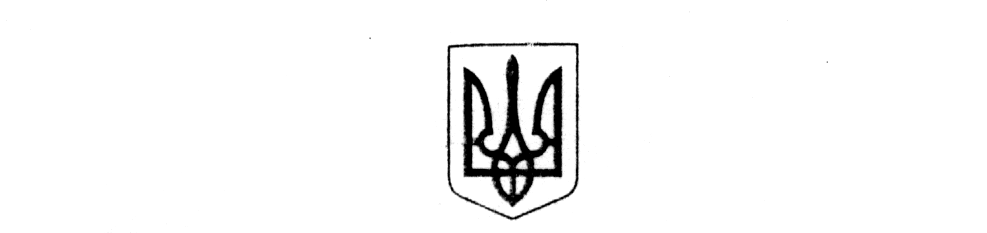 